Overseas Manpower Solutions, Corp.Pilot Employment Application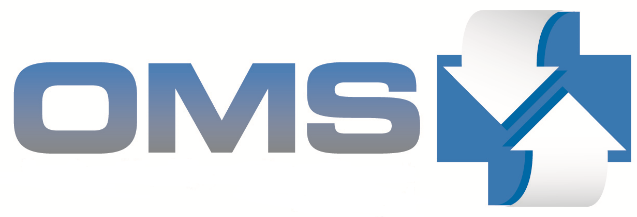 Applicant InformationApplicant InformationApplicant InformationApplicant InformationApplicant InformationApplicant InformationApplicant InformationApplicant InformationApplicant InformationApplicant InformationApplicant InformationApplicant InformationApplicant InformationApplicant InformationApplicant InformationApplicant InformationApplicant InformationApplicant InformationApplicant InformationApplicant InformationApplicant InformationApplicant InformationApplicant InformationApplicant InformationApplicant InformationApplicant InformationApplicant InformationApplicant InformationApplicant InformationApplicant InformationLast NameFirstFirstMiddle NameMiddle NameMiddle NameMiddle NameStreet AddressApartment/Unit #Apartment/Unit #Apartment/Unit #Apartment/Unit #Apartment/Unit #CityProvinceProvinceZIPZIPZIPZIPPhone (Please include Country Code)E-mail AddressE-mail AddressE-mail AddressE-mail AddressE-mail AddressE-mail AddressE-mail AddressE-mail AddressE-mail AddressE-mail AddressE-mail AddressE-mail AddressE-mail AddressPassport NumberDate of BirthDate of BirthSkypeSkypeSkypeOther Contact infoDo you have a Commercial Driver’s License (CDL) from the USA ?Do you have a Commercial Driver’s License (CDL) from the USA ?Do you have a Commercial Driver’s License (CDL) from the USA ?Do you have a Commercial Driver’s License (CDL) from the USA ?Do you have a Commercial Driver’s License (CDL) from the USA ?Do you have a Commercial Driver’s License (CDL) from the USA ?Do you have a Commercial Driver’s License (CDL) from the USA ?YES YES YES YES YES YES NO  NO  NO  NO  If yes, file numberIf yes, file numberIf yes, file numberIf yes, file numberDo you have a Commercial Driver’s License (CDL) outside of the USA (Foreign Equivalency) ?Do you have a Commercial Driver’s License (CDL) outside of the USA (Foreign Equivalency) ?Do you have a Commercial Driver’s License (CDL) outside of the USA (Foreign Equivalency) ?Do you have a Commercial Driver’s License (CDL) outside of the USA (Foreign Equivalency) ?Do you have a Commercial Driver’s License (CDL) outside of the USA (Foreign Equivalency) ?Do you have a Commercial Driver’s License (CDL) outside of the USA (Foreign Equivalency) ?Do you have a Commercial Driver’s License (CDL) outside of the USA (Foreign Equivalency) ?YES YES YES YES YES YES NO  NO  NO  If yes, file numberIf yes, file numberIf yes, file numberIf yes, file numberIf yes, file numberIf yes, file numberHave you ever abandoned a truck at any previous employers?Have you ever abandoned a truck at any previous employers?Have you ever abandoned a truck at any previous employers?Have you ever abandoned a truck at any previous employers?Have you ever abandoned a truck at any previous employers?Have you ever abandoned a truck at any previous employers?Have you ever abandoned a truck at any previous employers?YES YES YES YES YES YES NO  NO  NO  NO  If Yes, Why?If Yes, Why?If Yes, Why?If Yes, Why?If Yes, Why?If Yes, Why?If Yes, Why?If Yes, Why?If Yes, Why?If Yes, Why?If Yes, Why?If Yes, Why?If Yes, Why?EducationEducationEducationEducationEducationEducationEducationEducationEducationEducationEducationEducationEducationEducationEducationEducationEducationEducationEducationEducationEducationEducationEducationEducationEducationEducationEducationEducationEducationEducationHigh SchoolHigh SchoolHigh SchoolHigh SchoolHigh SchoolHigh SchoolHigh SchoolHigh SchoolHigh SchoolHigh SchoolHigh SchoolHigh SchoolHigh SchoolHigh SchoolHigh SchoolHigh SchoolHigh SchoolHigh SchoolHigh SchoolHigh SchoolHigh SchoolHigh SchoolHigh SchoolHigh SchoolHigh SchoolHigh SchoolHigh SchoolHigh SchoolHigh SchoolHigh SchoolFromToToNameNameNameAddressDegreeDegreeDegreeDegreeDegreeDegreeDegreeDegreeDegreeDegreeDegreeDegreeDegreeDegreeDegreeDegreeDegreeDegreeDegreeDegreeDegreeDid you graduate?Did you graduate?YES YES NO  NO  NO  NO  NO  NO  NO  NO  NO  NO  NO  NO  NO  NO  NO  NO  NO  NO  NO  NO  NO  NO  NO  NO  NO  NO  COLLEGECOLLEGECOLLEGECOLLEGECOLLEGECOLLEGECOLLEGECOLLEGECOLLEGECOLLEGECOLLEGECOLLEGECOLLEGECOLLEGECOLLEGECOLLEGECOLLEGECOLLEGECOLLEGECOLLEGECOLLEGECOLLEGECOLLEGECOLLEGECOLLEGECOLLEGECOLLEGECOLLEGECOLLEGECOLLEGEFromToToNameNameAddressDegreeDegreeDegreeDegreeDegreeDegreeDid you graduate?YES NO  YES NO  YES NO  YES NO  YES NO  YES NO  YES NO  YES NO  YES NO  YES NO  YES NO  YES NO  YES NO  YES NO  YES NO  YES NO  YES NO  YES NO  YES NO  YES NO  YES NO  YES NO  YES NO  YES NO  YES NO  YES NO  YES NO  YES NO  YES NO  FromToToNameAddressDegreeDegreeDegreeDegreeDegreeDegreeDid you graduate?YES NO  YES NO  YES NO  YES NO  YES NO  YES NO  YES NO  YES NO  YES NO  YES NO  YES NO  YES NO  YES NO  ReferencesReferencesReferencesReferencesReferencesReferencesReferencesReferencesReferencesReferencesReferencesReferencesReferencesReferencesReferencesReferencesReferencesReferencesReferencesReferencesReferencesReferencesReferencesReferencesReferencesReferencesReferencesReferencesReferencesReferencesPlease list three professional references.Please list three professional references.Please list three professional references.Please list three professional references.Please list three professional references.Please list three professional references.Please list three professional references.Please list three professional references.Please list three professional references.Please list three professional references.Please list three professional references.Please list three professional references.Please list three professional references.Please list three professional references.Please list three professional references.Please list three professional references.Please list three professional references.Please list three professional references.Please list three professional references.Please list three professional references.Please list three professional references.Please list three professional references.Please list three professional references.Please list three professional references.Please list three professional references.Please list three professional references.Please list three professional references.Please list three professional references.Please list three professional references.Please list three professional references.Full Name       RelationshipRelationshipRelationshipRelationshipRelationshipRelationshipRelationshipRelationshipRelationshipRelationshipRelationshipCompanyPhone (Include Country Code)Phone (Include Country Code)Phone (Include Country Code)Phone (Include Country Code)Phone (Include Country Code)Phone (Include Country Code)Phone (Include Country Code)Phone (Include Country Code)Phone (Include Country Code)Phone (Include Country Code)Phone (Include Country Code)AddressFull NameRelationshipRelationshipRelationshipRelationshipRelationshipRelationshipRelationshipRelationshipRelationshipRelationshipRelationshipCompanyPhone (Include Country Code)Phone (Include Country Code)Phone (Include Country Code)Phone (Include Country Code)Phone (Include Country Code)Phone (Include Country Code)Phone (Include Country Code)Phone (Include Country Code)Phone (Include Country Code)Phone (Include Country Code)Phone (Include Country Code)AddressFull NameRelationshipRelationshipRelationshipRelationshipRelationshipRelationshipRelationshipRelationshipRelationshipRelationshipRelationshipCompanyPhone (Include Country Code)Phone (Include Country Code)Phone (Include Country Code)Phone (Include Country Code)Phone (Include Country Code)Phone (Include Country Code)Phone (Include Country Code)Phone (Include Country Code)Phone (Include Country Code)Phone (Include Country Code)Phone (Include Country Code)AddressPrevious EmploymentPrevious EmploymentPrevious EmploymentPrevious EmploymentPrevious EmploymentPrevious EmploymentPrevious EmploymentPrevious EmploymentPrevious EmploymentPrevious EmploymentPrevious EmploymentPrevious EmploymentPrevious EmploymentPrevious EmploymentPrevious EmploymentPrevious EmploymentPrevious EmploymentPrevious EmploymentPrevious EmploymentPrevious EmploymentCompanyCompanyCompanyPhoneAddressAddressSupervisorSupervisorJob TitleJob TitleStarting SalaryStarting SalaryEnding SalaryEnding SalaryEnding SalaryEnding SalaryResponsibilitiesResponsibilitiesResponsibilitiesResponsibilitiesResponsibilitiesFromTo To Reason for LeavingReason for LeavingMay we contact your previous supervisor for a reference?May we contact your previous supervisor for a reference?May we contact your previous supervisor for a reference?May we contact your previous supervisor for a reference?May we contact your previous supervisor for a reference?May we contact your previous supervisor for a reference?May we contact your previous supervisor for a reference?May we contact your previous supervisor for a reference?May we contact your previous supervisor for a reference?May we contact your previous supervisor for a reference?May we contact your previous supervisor for a reference?YES  NO  CompanyCompanyCompanyPhoneAddressAddressSupervisorSupervisorJob TitleJob TitleStarting SalaryStarting SalaryEnding SalaryEnding SalaryEnding SalaryEnding SalaryResponsibilitiesResponsibilitiesResponsibilitiesResponsibilitiesResponsibilitiesFrom To To Reason for LeavingReason for LeavingMay we contact your previous supervisor for a reference?May we contact your previous supervisor for a reference?May we contact your previous supervisor for a reference?May we contact your previous supervisor for a reference?May we contact your previous supervisor for a reference?May we contact your previous supervisor for a reference?May we contact your previous supervisor for a reference?May we contact your previous supervisor for a reference?May we contact your previous supervisor for a reference?May we contact your previous supervisor for a reference?May we contact your previous supervisor for a reference?YES  NO  CompanyCompanyPhoneAddressAddressSupervisorSupervisorJob TitleJob TitleStarting SalaryStarting SalaryEnding SalaryEnding SalaryEnding SalaryEnding SalaryResponsibilitiesResponsibilitiesResponsibilitiesResponsibilitiesResponsibilitiesFromToToReason for LeavingReason for LeavingMay we contact your previous supervisor for a reference?May we contact your previous supervisor for a reference?May we contact your previous supervisor for a reference?May we contact your previous supervisor for a reference?May we contact your previous supervisor for a reference?May we contact your previous supervisor for a reference?May we contact your previous supervisor for a reference?May we contact your previous supervisor for a reference?May we contact your previous supervisor for a reference?May we contact your previous supervisor for a reference?May we contact your previous supervisor for a reference?YES NO  Military ServiceMilitary ServiceMilitary ServiceMilitary ServiceMilitary ServiceMilitary ServiceMilitary ServiceMilitary ServiceMilitary ServiceMilitary ServiceMilitary ServiceMilitary ServiceMilitary ServiceMilitary ServiceMilitary ServiceMilitary ServiceMilitary ServiceMilitary ServiceMilitary ServiceMilitary ServiceBranchBranchFromFromToRank at DischargeRank at DischargeRank at DischargeRank at DischargeRank at DischargeRank at DischargeType of DischargeType of DischargeType of DischargeType of DischargeType of DischargeIf other than honorable, explainIf other than honorable, explainIf other than honorable, explainIf other than honorable, explainIf other than honorable, explainIf other than honorable, explainIf other than honorable, explainIf other than honorable, explainREferral – If someone referred you to OMS, please list their full name REferral – If someone referred you to OMS, please list their full name REferral – If someone referred you to OMS, please list their full name REferral – If someone referred you to OMS, please list their full name REferral – If someone referred you to OMS, please list their full name REferral – If someone referred you to OMS, please list their full name REferral – If someone referred you to OMS, please list their full name REferral – If someone referred you to OMS, please list their full name REferral – If someone referred you to OMS, please list their full name REferral – If someone referred you to OMS, please list their full name REferral – If someone referred you to OMS, please list their full name REferral – If someone referred you to OMS, please list their full name REferral – If someone referred you to OMS, please list their full name REferral – If someone referred you to OMS, please list their full name REferral – If someone referred you to OMS, please list their full name REferral – If someone referred you to OMS, please list their full name REferral – If someone referred you to OMS, please list their full name REferral – If someone referred you to OMS, please list their full name REferral – If someone referred you to OMS, please list their full name REferral – If someone referred you to OMS, please list their full name First name:_________________________________  last Name:____________________________________First name:_________________________________  last Name:____________________________________First name:_________________________________  last Name:____________________________________First name:_________________________________  last Name:____________________________________First name:_________________________________  last Name:____________________________________First name:_________________________________  last Name:____________________________________First name:_________________________________  last Name:____________________________________First name:_________________________________  last Name:____________________________________First name:_________________________________  last Name:____________________________________First name:_________________________________  last Name:____________________________________First name:_________________________________  last Name:____________________________________First name:_________________________________  last Name:____________________________________First name:_________________________________  last Name:____________________________________First name:_________________________________  last Name:____________________________________First name:_________________________________  last Name:____________________________________First name:_________________________________  last Name:____________________________________First name:_________________________________  last Name:____________________________________First name:_________________________________  last Name:____________________________________First name:_________________________________  last Name:____________________________________First name:_________________________________  last Name:____________________________________Disclaimer and SignatureDisclaimer and SignatureDisclaimer and SignatureDisclaimer and SignatureDisclaimer and SignatureDisclaimer and SignatureDisclaimer and SignatureDisclaimer and SignatureDisclaimer and SignatureDisclaimer and SignatureDisclaimer and SignatureDisclaimer and SignatureDisclaimer and SignatureDisclaimer and SignatureDisclaimer and SignatureDisclaimer and SignatureDisclaimer and SignatureDisclaimer and SignatureDisclaimer and SignatureDisclaimer and SignatureI certify that my answers are true and complete to the best of my knowledge. If this application leads to employment, I understand that false or misleading information in my application or interview 
may result in my release.I certify that my answers are true and complete to the best of my knowledge. If this application leads to employment, I understand that false or misleading information in my application or interview 
may result in my release.I certify that my answers are true and complete to the best of my knowledge. If this application leads to employment, I understand that false or misleading information in my application or interview 
may result in my release.I certify that my answers are true and complete to the best of my knowledge. If this application leads to employment, I understand that false or misleading information in my application or interview 
may result in my release.I certify that my answers are true and complete to the best of my knowledge. If this application leads to employment, I understand that false or misleading information in my application or interview 
may result in my release.I certify that my answers are true and complete to the best of my knowledge. If this application leads to employment, I understand that false or misleading information in my application or interview 
may result in my release.I certify that my answers are true and complete to the best of my knowledge. If this application leads to employment, I understand that false or misleading information in my application or interview 
may result in my release.I certify that my answers are true and complete to the best of my knowledge. If this application leads to employment, I understand that false or misleading information in my application or interview 
may result in my release.I certify that my answers are true and complete to the best of my knowledge. If this application leads to employment, I understand that false or misleading information in my application or interview 
may result in my release.I certify that my answers are true and complete to the best of my knowledge. If this application leads to employment, I understand that false or misleading information in my application or interview 
may result in my release.I certify that my answers are true and complete to the best of my knowledge. If this application leads to employment, I understand that false or misleading information in my application or interview 
may result in my release.I certify that my answers are true and complete to the best of my knowledge. If this application leads to employment, I understand that false or misleading information in my application or interview 
may result in my release.I certify that my answers are true and complete to the best of my knowledge. If this application leads to employment, I understand that false or misleading information in my application or interview 
may result in my release.I certify that my answers are true and complete to the best of my knowledge. If this application leads to employment, I understand that false or misleading information in my application or interview 
may result in my release.I certify that my answers are true and complete to the best of my knowledge. If this application leads to employment, I understand that false or misleading information in my application or interview 
may result in my release.I certify that my answers are true and complete to the best of my knowledge. If this application leads to employment, I understand that false or misleading information in my application or interview 
may result in my release.I certify that my answers are true and complete to the best of my knowledge. If this application leads to employment, I understand that false or misleading information in my application or interview 
may result in my release.I certify that my answers are true and complete to the best of my knowledge. If this application leads to employment, I understand that false or misleading information in my application or interview 
may result in my release.I certify that my answers are true and complete to the best of my knowledge. If this application leads to employment, I understand that false or misleading information in my application or interview 
may result in my release.I certify that my answers are true and complete to the best of my knowledge. If this application leads to employment, I understand that false or misleading information in my application or interview 
may result in my release.SignatureSignatureSignatureSignatureDate